OGŁOSZENIESzanowni Państwo, 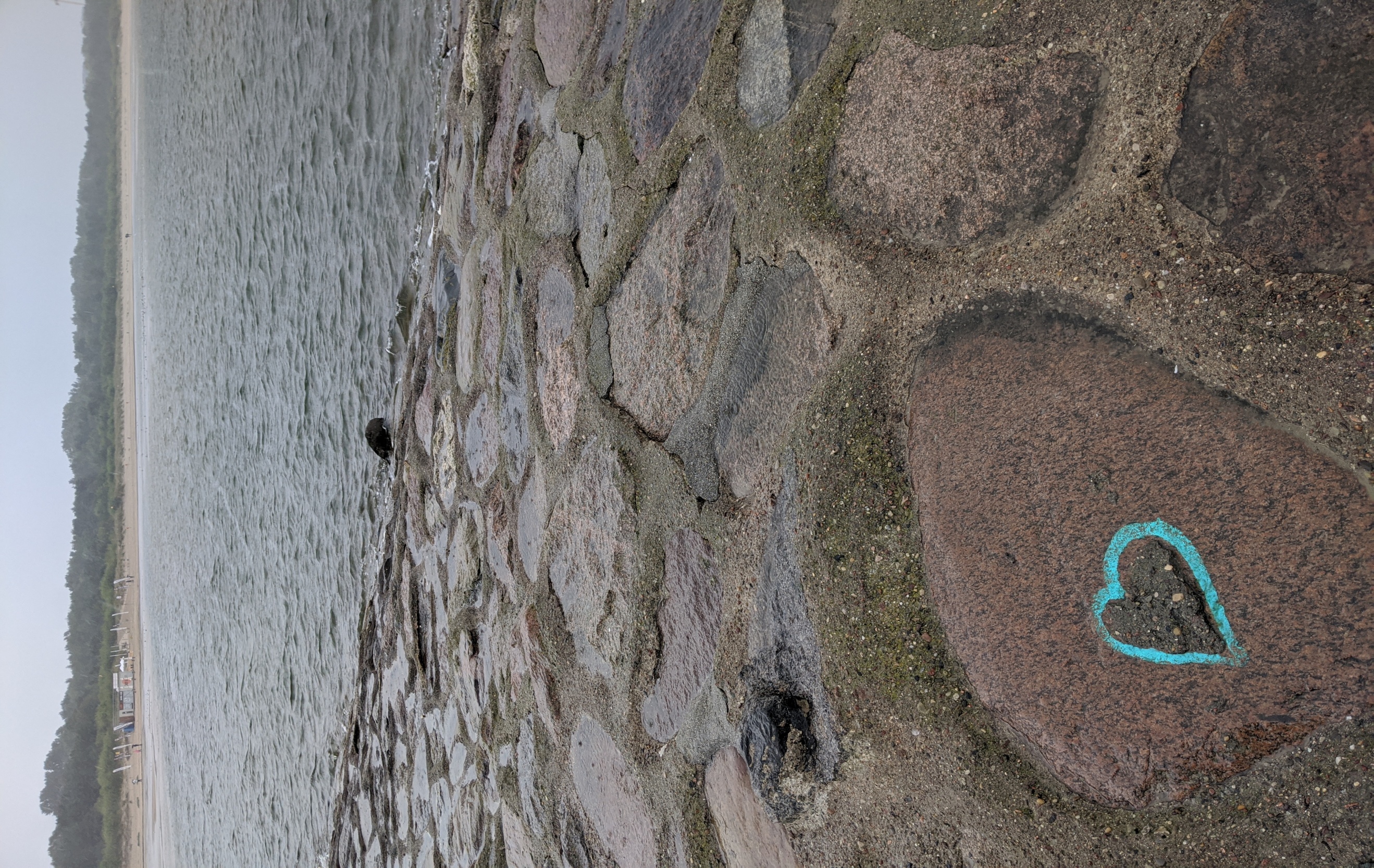 informujemy, iż w Wejherowie, w budynku poradni NZOZ Medycyna rodzinna  nr 1 na ul. 10 Lutego 13, uruchomiony zostałOŚRODEK ŚRODOWISKOWEJ POMOCY PSYCHOLOGICZNEJI PSYCHOTERAPEUTYCZNEJDLA DZIECI I MŁODZIEŻY.Oferujemy:- bezpłatną, niewymagającą skierowania pomoc dla dzieci i młodzieży uczącej się (do 21 roku życia),- pomoc psychologa, psychoterapeuty, terapeuty środowiskowego.Proponowane formy pomocy dotyczą dzieci i młodzieży, które nie wymagają pomocy psychiatry a doświadczają:- trudności w relacjach z rówieśnikami,- trudności w funkcjonowaniu szkolnym, w rodzinie,- lęków,- sytuacji kryzysowych, problemów rodzinnych,- zaburzenia odżywania, psychosomatycznych,- są ofiarami przemocy,- zaburzenia zachowania i emocji.Rejestracja pod numerem telefonu:58 782 44 33